Prot. n.: 014-3/2017Data:In virtù dell'articolo 29 della Legge sulle autonomie locali (Gazzetta Ufficiale della RS nn. 94/07 – testo unico ufficiale, 76/08, 79/09, 51/10, 40/12 – Sigla: ZUJF, 14/15 – Sigla: ZUUJFO e 76/16 – Sentenza della CC), dell'articolo 10 del Decreto sulla trasformazione dell'ente pubblico per l'attività farmaceutica Farmacie costiere Capodistria (Bollettino Ufficiale del giornale Primorske novice n. 11/00 e Bollettino Ufficiale del Comune di Isola n. 1/13) e dell'articolo 30 dello Statuto del Comune di Isola (Bollettino Ufficiale del Comune di Isola nn. 15/99, 17/12 e 6/14), il Consiglio del Comune di Isola, riunitosi il …. alla sua …. seduta, accoglie il seguente atto diD  E  L  I  B  E  R  A1Il Consiglio del Comune di Isola concede il proprio consenso all'atto di Delibera del Consiglio dell'ente pubblico Farmacie costiere Capodistria (prot. n. 16-04/2017, datato 16 marzo 2017), con il quale si nomina direttrice dell'ente pubblico Farmacie costiere Capodistria per il mandato di quattro anni mag. Katja Gombač Aver, mag. farm.2Il presente atto di Delibera ha efficacia immediata.Si recapita a:Farmacie costiere Capodistria, Consiglio dell'ente,Ufficio attività sociali,atti,archivio – 2x.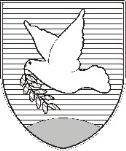 OBČINA IZOLA – COMUNE DI ISOLA                                            PROPOSTA     OBČINSKI SVET – CONSIGLIO COMUNALE Sončno nabrežje 8 – Riva del Sole 86310 Izola – IsolaTel: 05 66 00 100, Fax: 05 66 00 110E-mail: posta.oizola@izola.siWeb: http://www.izola.si/Il Sindacomag. Igor KOLENC